Logopedyczne zabawy dla przedszkolaka1. Opowiadamy i pytamy„Teraz i później”...to nazwa zabawy, w którą można się z dzieckiem bawić już od jego pierwszych słów. Z czasem -gdy dziecko coraz więcej mówi – zabawa staje się ciekawsza. Jedno jest pewne: wzbogaca zasób słownictwa, rozwija koncentrację, uczy myślenia kreatywnego i przewidywania konsekwencji. Etap 1: „Teraz”Mając małe dziecko, często opisujmy to, co przy nim robimy. Ważne, żeby dziecko widziało to, oczym akurat mówimy np. obieram dla Ciebie jabłko, oglądamy książeczkę, czeszę pieska, ubieramy lalkę, myjemy zęby, tata pije wodę. W drugiej kolejności dobrze nazywać to, co będziemy robić np. teraz pokroję jabłko, położę książkę na półce, wytrzemy buzie, naleję sok do kubka. W ten sposób zwracamy jego uwagę na to, co później (zgodnie z tytułem zabawy). Etap 2: „Później”To proste: łączymy zdanie z pierwszego i drugiego etapu zabawy, a dziecko tworzy ciąg dalszy. Przykład: Obieram dla Ciebie jabłko. Kroję je na połówki. Co będzie później? lub: Myjemy zęby i wycieramy buzie. Co będzie później? W tej zabawie nie tylko chodzi o wykonanie wspomnianych czynności, ale też o naukę planowania/przewidywania następnych zdań/czynności (z dziećmi starszymi: konsekwencji określonych działań). Zabawa w „Teraz i później” nie oznacza, że musimy wykonywać nawzajem to, co powiedzieliśmy. To nie są polecenia, lecz zabawa. Jeśli koncepcja tego, co „później”nam nie odpowiada, mówimy i wyjaśniamy, dlaczego. Oczywiście dziecko ma to samo prawo. W ten sposób uczymy je komunikowania się i asertywności.2. Dmuchamy i chuchamyW czasie mówienia powietrze wdychane jest głównie ustami a wydychane ustami lub nosem, to uzależnione jest od wypowiadanych dźwięków. Prawidłowy oddech podczas wypowiedzi to rytmiczny i szybki wdech (wykonany bez podnoszenia ramion) oraz powolny i długi wydech, w trakcie którego odbywa się wypowiedź. Ćwiczenia oddechowe są bardzo lubiane przez dzieci. Na szczęście :-) ponieważ to, co dla Nich jest czystą zabawą, pełni ważną rolę w terapii logopedycznej. Celem ćwiczeń oddechowych jest wydłużenie fazy wydechowej i wyrobienie odpowiedniego dla mowy toru oddechowego. 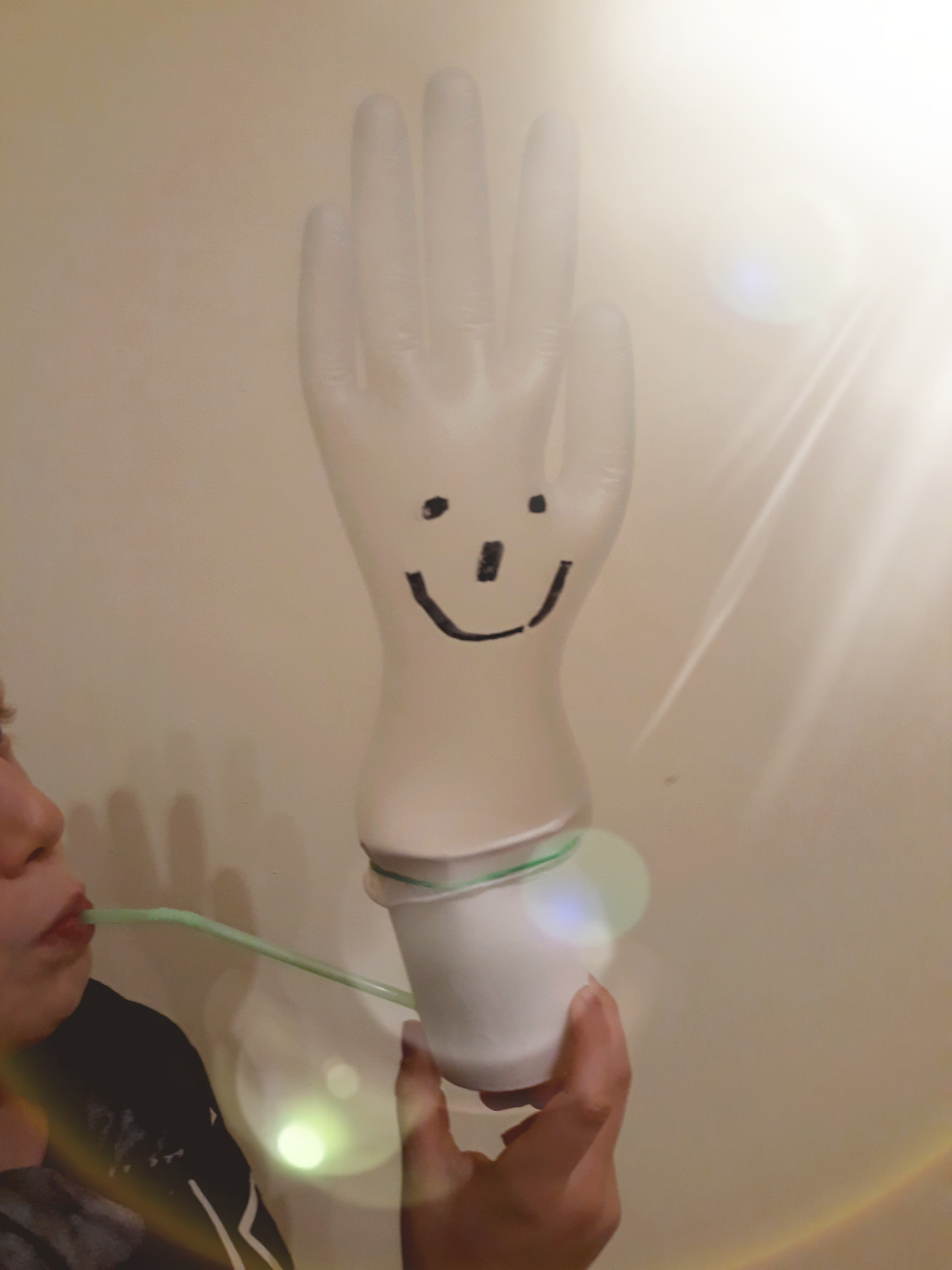 Zastosowane w terapii logopedycznej u dzieci w wieku przedszkolnym pomagają zapobiegać wadom wymowy i nieodpowiedniemu ukształtowaniu narządów artykulacyjnych. U dzieci z wadami artykulacyjnymi: wspomagają terapię głosek [s], [z], [c], [dz] realizowanych międzyzębowo, ponieważ 	wycofują język spomiędzy zębów wspomagają terapię głosek [k], [ki], [g], [gi] sprawiając, że język przesuwa się do 	tyłu jamy ustnejwspomagają terapię głosek [p], [pi], [b], [bi] poprzez wzmacnianie mięśnia okrężnego ustDzieci, które oddychają w sposób nieprawidłowy częściej bowiem narażone są na:infekcje górnych dróg oddechowychwady wymowy (sygmatyzm, rotacyzm, międzyzębowa realizacja głosek) spowodowane 	słabą pionizacją językawady zgryzu (także wpływające na artykulację)wiotkość mięśni warg i policzków (spowodowaną wciąż rozchylonymi ustami)zaburzenia płynności mowy zaburzenia fonacji (poprzez zbyt słaby lub zbyt mocny wydech)niewystarczające dotlenienie organizmu (powodujące osłabienie funkcji poznawczych)Żeby jednak zabawy oddechowe spełniały swoją rolę, muszą być prawidłowo wykonywane. Na terapii pilnuje tego logopeda, w domu jest to zadanie rodziców. Finalnie, dziecko samo „pilnuje się”. Prawidłowa pozycjaPrzede wszystkim dziecko musi siedzieć z wyprostowanymi plecami, bez ściśniętego brzucha. W innym wypadku przepona nie będzie mogła właściwie pracować i ćwiczenia staną się nieefektywne.Układ warg i właściwe kierowanie powietrza.Wargi układamy mniej więcej tak, jak do wymowy głoski [u]. Powietrze leci wówczas prosto; nie „ucieka” dołem lub na boki (policzki pozostają płaskie), zęby nie przygryzają słomki.						Sylwia Szczepanik-Pietrzak, neurologopeda